Real Companhia Velha Royal Oporto Ruby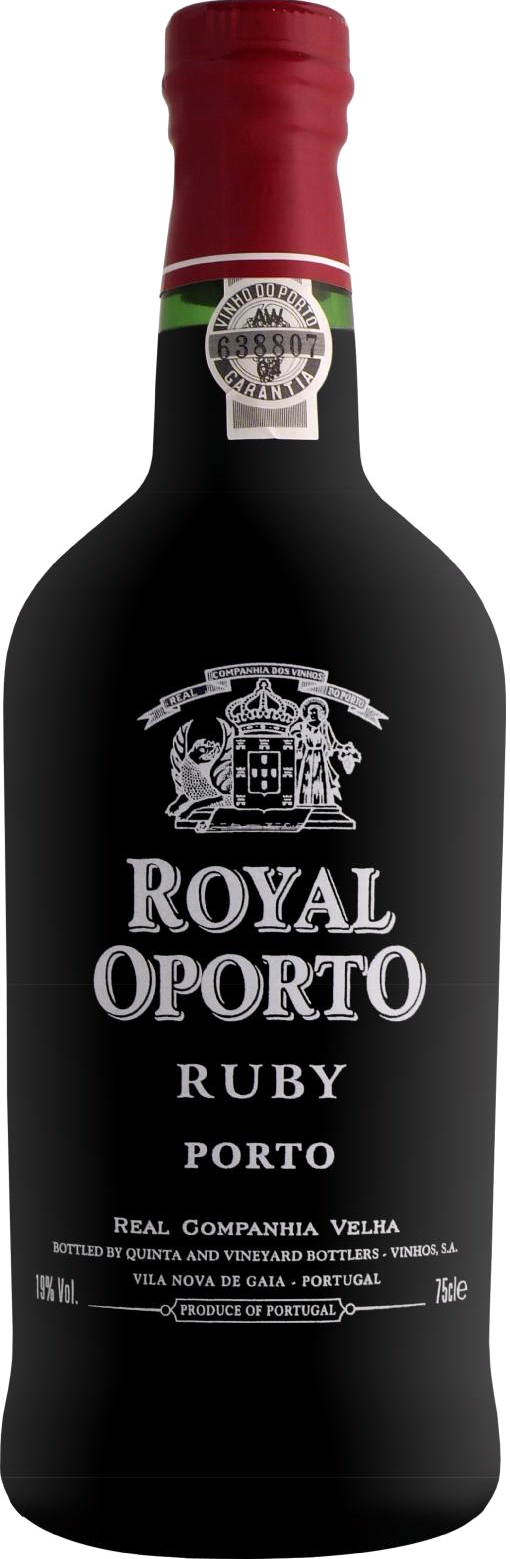 Реал Компанья Велья Роял Опорто Руби  Регион: Долина Дору Зона происхождения: Douro DOC Цвет: красный Характеристики: крепленое, портвейн, стиль ruby Год урожая: NV Сортовой состав: турига насьональ, турига франка, тинта барокка и другие сорта, типичные для красного портвейна  Виноградники: виноградники в верхнем течении реки Дору, многие из которых принадлежат компании с XVII века   Особенности производства: ферментация в контакте с мезгой, остановка брожения путем добавления виноградного дистиллята. Выдержка - 2 года в больших дубовых ватах Дегустация: вино обладает рубиновым цветом с фиолетовым оттенком,  преобладают ароматы красных ягод и фруктов. Классический для молодого порто вкус, с характерной свежестью, мягкостью и фруктовостьюГастрономия: аперитив, дижестив, к фруктовым десертам, сырамТемпература подачи: 16ºC. Алкоголь: 19% Объем: 0,75 л   Награды и рейтинги:  WE 87  